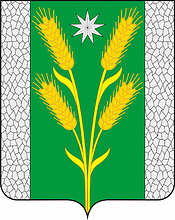 СОВЕТ БЕЗВОДНОГО СЕЛЬСКОГО ПОСЕЛЕНИЯКУРГАНИНСКОГО РАЙОНАРЕШЕНИЕот 18.09.2019                                                                                                        № 1поселок СтепнойОб итогах голосования 8 сентября 2019 года и результатах выборов депутатов Совета Безводного сельского поселения Курганинский район четвертого созываВ соответствии со статьей 24 Устава Безводного сельского поселения Курганинского района зарегистрированного Управлением Министерства юстиции Российской Федерации по Краснодарскому краю 7 июня 2017 года № Ru 235173022017001, заслушав информацию председателя территориальной избирательной комиссии Курганинская Патрикеева Виктора Анатольевича об итогах голосования 8 сентября 2019 года и результатах выборов депутатов Совета Безводного сельского поселения Курганинского района четвертого созыва Совет Безводного сельского поселения Курганинского района решил:1. Информацию председателя территориальной избирательной комиссии Курганинская Патрикеева Виктора Анатольевича «Об итогах голосования 8 сентября 2019 года и результатах выборов депутатов Совета Безводного сельского поселения Курганинского района четвертого созыва» принять к сведению.2. В соответствии с решением территориальной избирательной комиссии Курганинская от 9 сентября 2019 года № 107/1212 «Об определении результатов выборов депутатов Совета Безводного сельского поселения Курганинского района четвертого созыва» считать избранными депутатами:По четырехмандатному избирательному округу № 1:Ежова Ирина Валерьевна;Ивашкина Галина Николаевна;Кориневская Галина Ивановна;Степаненко Наталья Николаевна.По четырехмандатному избирательному округу № 2:Калантай Олег Николаевич;Кондаурова Ирина Николаевна;Куценко Лариса Михайловна;Рябенко Людмила Александровна.По четырехмандатному избирательному округу № 3:Адилова Ирина Николаевна;Гречишникова Татьяна Юрьевна;Затолокин Андрей Викторович;Саклакова Елена Александровна.По четырехмандатному избирательному округу № 4:Богданова Людмила Анатольевна;Вдовина Екатерина Сергеевна;Киенко Елена Петровна;Овчаренко Евгения Николаевна.3. Опубликовать настоящее решение в периодическом печатном средстве массовой информации органов местного самоуправления Безводного сельского поселения Курганинского района «Вестник органов местного самоуправления Безводного сельского поселения Курганинского района» и на официальном сайте администрации Безводного сельского поселения Курганинского района в сети Интернет.4. Контроль за выполнением настоящего решения оставляю за собой.5. Решение вступает в силу со дня его подписания.Глава Безводного сельского поселения Курганинского района            Н.Н. Барышникова